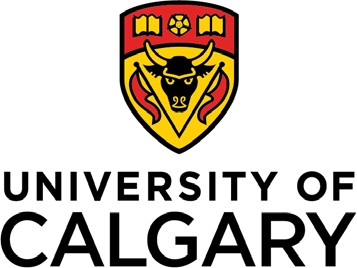 UNIVERSITY OF CALGARY | VP SERVICES | Environment, Health and SafetyField Safety Post-Trip Debrief Procedure and TemplateEHSMS Element: Field SafetyDocument Number: EHSMS-ST-0001-PR-04Document Custodian: Environment, Health and SafetyTable of ContentsTABLE OF CONTENTS	15.	POST-TRIP DEBRIEF	25. POST-TRIP DEBRIEF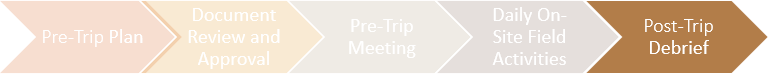 A post-trip team meeting to review the Pre-Trip Plan and all FLHA on-site daily briefings is to be conducted. This meeting provides the opportunity to share lessons learned and discuss opportunities for improvement. It is recommended that lessons learned be documented so that these details are available for future similar trips.Meet with all participants as a group to discuss the challenges, successes, and opportunities to improve future field trips. Participants should consider the pre-planning and communication processes, travel, on site activities, etc. Use the Post-Trip Debrief Agenda and template below to help guide and capture this conversation.Field Schools where meeting with all participants is not a viable option:Option A: Provide a survey based on the agenda items below to be completed by all participants. Option B: Include question 8 and 9 (or similar questions) in an existing program / school trip related survey.If possible, collect the names of all participants who participated in the post trip debrief meeting or who provided feedback via a survey in case further clarification or discussion is warranted.Summarized feedback from the Post-Trip Debrief meeting and / or surveys are to be uploaded to the trip file to ensure details are available for review and implementation for future similar trips.For more information contact:Environment, Health and Safety E-mail| ucsafety@ucalgary.ca URL | www.ucalgary.ca/safety University of Calgary2500 University Drive NW Calgary, AB, T2N 1N4Change ControlChange ControlChange ControlVersionDescriptionEffective Date2Author’s alterations based on end user feedback.2022.11.021Document published2022.09.06Trip Name: Click or tap here to enter text.Trip Name: Click or tap here to enter text.Trip Name: Click or tap here to enter text.Supervisor: Click or tap here toenter text.Date of Meeting: Click or tap here to entertext.Date of Meeting: Click or tap here to entertext.Survey Completion Deadline Date: Click or tap here toenter text.Survey Completion Deadline Date: Click or tap here toenter text.AgendaAgendaAgendaAgenda1Did participants feel well prepared for the trip?a) If not, how can this be improved?Did participants feel well prepared for the trip?a) If not, how can this be improved?Did participants feel well prepared for the trip?a) If not, how can this be improved?Comments: Click or tap here to enter text.Comments: Click or tap here to enter text.Comments: Click or tap here to enter text.Comments: Click or tap here to enter text.2Did everyone have all the equipment and materials necessary to participate fully and safely?Did everyone have all the equipment and materials necessary to participate fully and safely?Did everyone have all the equipment and materials necessary to participate fully and safely?Comments: Click or tap here to enter text.Comments: Click or tap here to enter text.Comments: Click or tap here to enter text.Comments: Click or tap here to enter text.3Were the time restraints and workload appropriate?a) If not, what could be improved?Were the time restraints and workload appropriate?a) If not, what could be improved?Were the time restraints and workload appropriate?a) If not, what could be improved?Comments: Click or tap here to enter text.Comments: Click or tap here to enter text.Comments: Click or tap here to enter text.Comments: Click or tap here to enter text.4Were the objectives and goals of the trip met?Were the objectives and goals of the trip met?Were the objectives and goals of the trip met?Comments: Click or tap here to enter text.Comments: Click or tap here to enter text.Comments: Click or tap here to enter text.Comments: Click or tap here to enter text.5What went well and what can be learned from that?What went well and what can be learned from that?What went well and what can be learned from that?Comments: Click or tap here to enter text.Comments: Click or tap here to enter text.Comments: Click or tap here to enter text.Comments: Click or tap here to enter text.6What could be improved upon?What could be improved upon?What could be improved upon?Comments: Click or tap here to enter text.Comments: Click or tap here to enter text.Comments: Click or tap here to enter text.Comments: Click or tap here to enter text.7What experience had the most impact for participants?What experience had the most impact for participants?What experience had the most impact for participants?Comments: Click or tap here to enter text.Comments: Click or tap here to enter text.Comments: Click or tap here to enter text.Comments: Click or tap here to enter text.8Did all participants feel safe and supported (physically, mentally, emotionally, psychologically, spiritually) throughout the trip?a) If not, discuss to identify areas of concern and opportunities for improvement.Did all participants feel safe and supported (physically, mentally, emotionally, psychologically, spiritually) throughout the trip?a) If not, discuss to identify areas of concern and opportunities for improvement.Did all participants feel safe and supported (physically, mentally, emotionally, psychologically, spiritually) throughout the trip?a) If not, discuss to identify areas of concern and opportunities for improvement.b) Provide alternative options for private or anonymous commenting.Comments: Click or tap here to enter text.Comments: Click or tap here to enter text.9Review of any incidents or near miss events and lessons learned.Comments: Click or tap here to enter text.Comments: Click or tap here to enter text.10Other activity related questions:Comments: Click or tap here to enter text.Comments: Click or tap here to enter text.11Please provide your name and email address if you like to be included in further discussion about your field experience: Click or tap here to enter text.Participant’s NameParticipant’s NameParticipant’s NameClick or tap here to enter text.Click or tap here to enter text.Click or tap here to enter text.